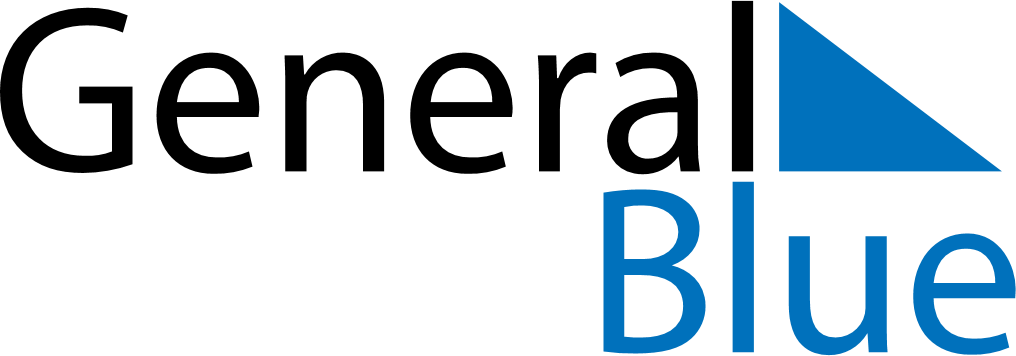 June 2021June 2021June 2021SwitzerlandSwitzerlandMondayTuesdayWednesdayThursdayFridaySaturdaySunday123456Vätertag789101112131415161718192021222324252627282930